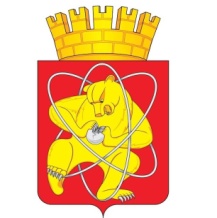 Городской округ «Закрытое административно – территориальное образование Железногорск Красноярского края»АДМИНИСТРАЦИЯ ЗАТО г. ЖЕЛЕЗНОГОРСК ПОСТАНОВЛЕНИЕ14.03.2023 											№ 415г. ЖелезногорскО внесении изменений в постановление Администрации ЗАТО г. Железногорск от 07.10.2022 № 2090 «Об утверждении Календарного плана проведения официальных физкультурных мероприятий и спортивных мероприятий ЗАТО Железногорск на 2023 год»В соответствии с Федеральным законом от 04.12.2007 № 329-ФЗ «О физической культуре и спорте в Российской Федерации», Федеральным законом от 06.10.2003 № 131-ФЗ «Об общих принципах организации местного самоуправления в Российской Федерации», постановлением Администрации ЗАТО г. Железногорск от 20.03.2012 № 482 «Об утверждении порядка формирования Календарного плана проведения официальных физкультурных мероприятий и спортивных мероприятий ЗАТО Железногорск», руководствуясь Уставом городского округа «Закрытое административно-территориальное образование Железногорск Красноярского края»,ПОСТАНОВЛЯЮ:Внести в постановление Администрации ЗАТО г. Железногорск от 07.10.2022 № 2090 «Об утверждении Календарного плана проведения официальных физкультурных мероприятий и спортивных мероприятий ЗАТО Железногорск на 2023 год» следующие изменения:В Приложении к постановлению в части I «Проведение официальных физкультурных и спортивных мероприятий»:В разделе 1 «Комплексные и отдельные физкультурные мероприятия для различных групп и категорий населения»:Пункт 2 «Прочие физкультурные мероприятия» подпункт 2.1 изложить в следующей редакции:1.1.1.2. Пункт 3 «Городские мероприятия в рамках проведения всероссийских акций» подпункты 3.1, 3.2, 3.3 и 3.4 изложить в следующей редакции:Управлению внутреннего контроля Администрации ЗАТО                               г. Железногорск (В.Г. Винокурова) довести до сведения населения настоящее постановление через газету «Город и горожане».3. Отделу общественных связей Администрации ЗАТО г. Железногорск (И.С. Архипова) разместить настоящее постановление на официальном сайте Администрации ЗАТО г. Железногорск в информационно-телекоммуникационной сети «Интернет».4. Контроль над исполнением настоящего постановления возложить на исполняющего обязанности заместителя Главы ЗАТО г. Железногорск по социальным вопросам Е.А. Карташова.5. Настоящее постановление вступает в силу после его официального опубликования.Глава ЗАТО г. Железногорск						       Д.М. Чернятин№ п/п№ пунктаНаименование мероприятияСроки проведенияМесто проведенияКоличество  участников мероприятияОтветственная организация (орган)82.1Городской спортивный фестиваль «Президентские состязания»мартМуниципальное бюджетное учреждение "Спортивная школа №1" (далее - МБУ СШ №1)160МКУ "УФКиС", 
МАУ "КОСС"№ п/п№ пунктаНаименование мероприятияСроки проведенияМесто проведенияКоличество  участников мероприятияОтветственная организация (орган)163.1«Лыжня России-2023»февральГородское озеро408МКУ "УФКиС", 
МАУ "КОСС"173.2«Лед надежды нашей-2023»февраль Стадион "Труд"142МКУ "УФКиС", 
МАУ "КОСС"183.3«Оранжевый мяч-2023»августСтадион «Труд», Муниципальное автономное учреждение дополнительного образования детский оздоровительно-образовательный центр "Горный" (далее - МАУ ДО ДООЦ "Горный")70МКУ "УФКиС", 
МАУ "КОСС"193.4«Кросс нации-2023»сентябрьСтадион "Труд"660МКУ "УФКиС", 
МАУ "КОСС"